RELATÓRIO DO TERCEIRO TRIMESTRE DE 2022OUVIDORIA DA FUNDAÇÃO CECIERJ1. APRESENTAÇÃOEste relatório contempla os dados do terceiro trimestre de 2022 da Ouvidoria da Fundação Cecierj – Secti. Está em conformidade com o disposto no Art. 3º, inciso III, da Resolução CGE n.o 13, de 2 de maio de 2019.Atualmente, as manifestações são recebidas pelos seguintes canais: site da Cecierj, e-mails da Ouvidoria e do Fale conosco, ligações telefônicas, além dos sistemas e-SIC e Fala.BR. A equipe da Ouvidoria, nesse trimestre, foi composta por: Silvia Adriana Montagna, Maria Del Carmem dos Santos Puente, Maria Luciana de Assis Faustino Teixeira e Selma Regina Dias da Silva.2. RESULTADOS*Canais eletrônicos = e-mail, Fala.BR, e-SIC, site.2.1 Origem das manifestações2.2 Tipos de demandaComunicação: manifestação que não constitui propriamente uma classe, mas a maneira anônima de apresentar uma reclamação ou denúncia. Na comunicação, o acompanhamento do tratamento e a resposta conclusiva permanecem inacessíveis ao demandante.Denúncia: manifestação em que se comunica a ocorrência de um ato ilícito, uma irregularidade praticada por agentes públicos ou uma violação dos direitos humanos.Elogio: manifestação contendo expressão de satisfação com o bom atendimento ou o bom serviço prestado pelo estado.Reclamação: manifestação que visa demonstrar a insatisfação com um serviço público, seja por ineficiência do serviço prestado, seja pela omissão de sua prestação.Solicitação: trata-se de uma manifestação referente a um atendimento ou à prestação de um serviço. Pode estar relacionada ao fornecimento de algo material ou à prática de uma ação por parte do estado.Sugestão: manifestação na qual se apresenta uma ideia ou proposta de melhoria dos serviços públicos.2.3 Principais demandas encaminhadas à Ouvidoria2.3.1 Gráfico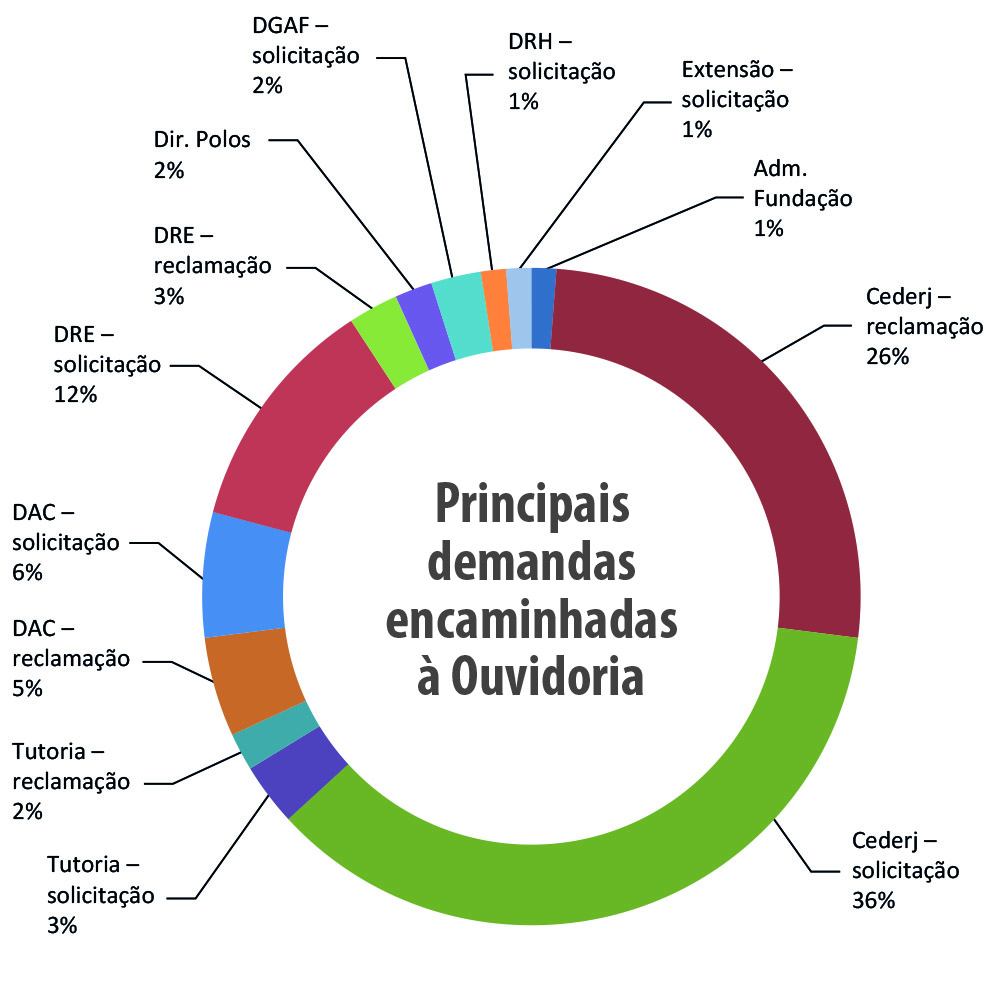 2.4 Demandas encaminhadas por meio do Fale conosco2.4.1. Demandas encaminhadas por meio de ligações telefônicas3. principais DEMANDAS do terceiro trimestre DE 2022maior incidência:1. Cederj (graduação/ vestibular);2. Ceja;3. Tutoria;4. PVS.4. DEMANDAS DA LEI DE ACESSO À INFORMAÇÃO, E-SIC5. DEMANDAS DO SISTEMA FALA.BR6. PESQUISA DE SATISFAÇÃO – OUVIDORIA JulhoAgostoSetembro7. CONSIDERAÇÕES FINAISDe acordo com este relatório, os resultados das atividades demonstram que os cidadãos estão majoritariamente satisfeitos com os serviços prestados pela Ouvidoria da Fundação Cecierj. Isso é reflexo não somente da atuação da equipe envolvida, mas, principalmente, do trabalho desenvolvido nas áreas técnicas da Fundação, pelos agentes ativos na busca por soluções para as questões apresentadas e na elaboração das respostas dadas aos usuários.Vale destacar que a Ouvidoria conseguiu responder, em um prazo de até 10 dias, a mais de 90% das demandas registradas, que continham questionamentos envolvendo as principais áreas de atuação da Fundação Cecierj, a saber: Diretoria Acadêmica, Diretoria de Polos, Diretoria de Tutoria, Ceja, PVS, Diretoria de Administração e Finanças, além das Vice-Presidências Científica e de EaD.Manifestações/mêsJulhoAgostoSetembroTotalPor canais eletrônicos*7286534501831Por ligações telefônicas425271264960Total11539247142791CANAIS UTILIZADOS NO TERCEIRO TRIMESTRE DE 2022CANAIS UTILIZADOS NO TERCEIRO TRIMESTRE DE 2022CANAIS UTILIZADOS NO TERCEIRO TRIMESTRE DE 2022CANAIS UTILIZADOS NO TERCEIRO TRIMESTRE DE 2022CANAIS UTILIZADOS NO TERCEIRO TRIMESTRE DE 2022CANAIS UTILIZADOS NO TERCEIRO TRIMESTRE DE 2022DescriçãoJulhoAgostoSetembroTotal% (aprox.)E-mail (ouvidoria@cecierj.edu.br)/ site 5764471686%E-mail (faleconosco@cecierj.edu.br)/ site 654571391161658%Sistema Fala.BR7179331%e-SIC1013141%Ligação telefônica42527126496034%Atendimento presencial/ outros00000Total11539247142791100%DemandaJulhoAgostoSetembroTotal% (aprox.)Adm. Fundação20020Cederj – reclamação813214226%Cederj – solicitação2116225936%Ceja – denúncia01010Ceja – solicitação10010PVS – solicitação10010PVS – reclamação10010Tutoria – solicitação13153%Tutoria – reclamação11132%DAC - reclamação44085%DAC – solicitação460106%DRE – solicitação81101912%DRE – reclamação22043%Diretoria de Polos03032%Divulgação Científica10010DGAF – solicitação13043%DRH – solicitação00221%Extensão – solicitação11021%Total576447168100%DemandaJulhoAgostoSetembroTotal% (aprox.)Adm. Fundação01010%Cederj – reclamação22417433%Cederj – solicitação480428295120375%Cederj – denúncia02020%Ceja – reclamação15170%Ceja – solicitação264130976%Diretoria de Polos30030%Divulgação Científica43070%Público em geral – solicitação/ informação4500453%PVS – solicitação5635131047%PVS – reclamação10121%Tutoria – solicitação649191%Tutoria – reclamação02020%DAC – solicitação1044181%Divisão científica00440%DRE – solicitação90091%Extensão – solicitação111917473%Faetec03030%Total6545713911.616100%DemandaJulhoAgostoSetembroTotalAluno Cederj – reclamação027330Aluno Cederj – solicitação35471294Aluno Cederj – informação38302694Candidatos vestibular – reclamação0808Candidatos vestibular – solicitação0303Candidatos vestibular – dúvidas21619161396Ceja – reclamação/ denúncia071017Ceja – solicitação69621Ceja – dúvida2251037Divisão científica – informação/ dúvida1326Público geral0671683Extensão – informações3249Extensão – solicitações2204PVS – reclamação 0011PVS – solicitação591060PVS – dúvida38401391Tutoria – informação/ dúvida5106Total425271264960Demandas da Lei de Acesso à Informação – terceiro trimestre de 2022Demandas da Lei de Acesso à Informação – terceiro trimestre de 2022Demandas da Lei de Acesso à Informação – terceiro trimestre de 2022Demandas da Lei de Acesso à Informação – terceiro trimestre de 2022Demandas da Lei de Acesso à Informação – terceiro trimestre de 2022Demandas da Lei de Acesso à Informação – terceiro trimestre de 2022Origem da demandaQuantidade de demandas% aproximadaDemandas prorrogadas por 10 diasDemandas concluídasDemandas em análiseEstudante8--8Servidor público federal1--1Representante da sociedade civil3--3Advogado1--1Não informado1--1Total14--14AssuntoJulhoAgostoSetembroTotalCecierj – solicitação1102Cederj – solicitação/ sugestão0404Cederj – reclamação 44412Ceja – reclamação0314Ceja – denúncia0112Tutoria – solicitação1001Seeduc – solicitação 1427Seeduc – reclamação0011Total717933A qualidade do atendimento prestado pela Ouvidoria foiExcelente56Boa15Regular7Ruim2Total80Tempo de respostaNormal27Curto46Demorado7Total80Caso necessário, você utilizaria novamente os serviços da Fundação Cecierj?Sim79Não1Total80A qualidade do serviço prestado pela Fundação Cecierj foiExcelente54Boa 19Regular4Ruim3Total80A qualidade do atendimento prestado pela Ouvidoria foiExcelente56Boa14Regular8Ruim2Total80A Ouvidoria respondeu sua comunicação em tempoNormal27Curto51Demorado2Total80Caso necessário, você utilizaria novamente os serviços da Fundação Cecierj?Sim78Não2Total80A qualidade do serviço prestado pela Fundação Cecierj foiExcelente59Boa 14Regular5Ruim2Total80A qualidade do atendimento prestado pela Ouvidoria foiExcelente29Boa20Regular3Ruim3Total55A Ouvidoria respondeu sua comunicação em tempoNormal21Curto30Demorado4Total55Caso necessário, você utilizaria novamente os serviços da Fundação Cecierj?Sim51Não4Total55A qualidade do serviço prestado pela Fundação Cecierj foiExcelente34Boa 15Regular2Ruim4Total55